[사진과 교재 전시]“위대한 맹인 과학자의 모습과 시각장애학생을 위한 교재”(학회 기간)"시작하고 실패하는 것을 계속하라. 실패할 때 마다 무엇인가 성취할 것이다. 
네가 원하는 것을 성취하지 못할지라도 무엇인가 가치 있는 것을 얻게 되리라.시작하고 실패하는 것을 계속하라..."                                             - 앤 설리반 (ANN SULLIVAN) 

헬렌켈러에 대해서는 많은 사람들이 잘 알고 있으나 그녀의 스승에 대해서는 잘 알지 못한다. 보지도 듣지도 말하지도 못하는 헬렌켈러를 전세계가 존경하는 인물로 만든 사람이 바로 '앤 설리반 (ANN SULLIVAN)'이다. 장애라는 굴레로 헨렌켈러의 삶을 가두는 것이 아니라 헬렌켈러처럼 배움을 향한 도전하고, 진취적인 삶을 살아갈 수 있도록 도와주는 것에서 특수교육의 의미를 찾을 수 있다. 본 전시는 시각장애를 가진 과학자 또는 다른 분야의 전문가들이 장애에도 불구하고 각 분야에서 의미 있는 활동을 알리고, 특수교육의 의미를 재조명하고자 한다. 청각, 촉각정보 혹은 또 다른 형태의 시각정보를 제공하기 위해 특수교육재활공학(special education and rehabilitation technology)과 경험적 과학교구를 통해 시각장애학습자 대부분이 일반인들과 어깨를 나란히 하며 함께 살아 갈 가능성을 모색한다. 홍(Fung)교수와 같이 맹인으로 영국 옥스포드 대학에서 물리학 석사, 박사 학위를 받고 홍콩대학교의 실험물리학 정교수로 연구하며 강의하는 시각장애 과학자들을 소개한다. 또 현재 국내외 시각장애 과학교육의 연구를 알리고 과학교육 연구와 실천에 한 가지 새로운 접근의 가능성을 타진하는 기회가 되고자 한다.  일자: 2013. 2. 22(금) 오전10시~오후6시, 2.23(토) 오전9시~11시
장소: 이화여자대학교 사범대학 교육관 B동 3층 복도 
관람: 회원 자유 관람<전시 1구간>‘어둠 속 과학탐구’ 소개전시공간/영상공간/안대공간/암실공간<전시 2구간>모든 학생을 위한 과학교육을 지향하며 특수학생의 과학교육시각장애 정의와 분류, 교육적 특징위대한 시각자애인 과학자 (Dr. Stevenson Fung 홍콩대학교 실험물리학 정교수, Dr. TV. Raman  14살 녹내장으로 시력을 잃었지만 구글의 웹접근성 분야 연구과학자 등)시각장애학생 과학학습지도를 위한 특수교육공학국내외 시각장애학생 과학교육 연구사례세계 특수교육지원 기관단체 및 학술 단체<전시 3구간>‘과학교육’ 점자 소개와 시각장애학생 과학교육 활동 사진전시<전시 4구간>2006~2012 장애학생과 함께 하는 과학싹잔치 리플렛 전시<책상전시>연구 자료: 관련 연구 논문, 관련 책자(일본시각장해이과교육연구회, 미국 자료 등)인쇄 자료: 점자도서(교과서 및 교양과학도서), 시각장애과학교육 연수자료, 책자, 교사용 안내서/학생용 활동지 등영상 자료: 노트북을 이용해 다감각/시청각매체를 활용한 입체적 전시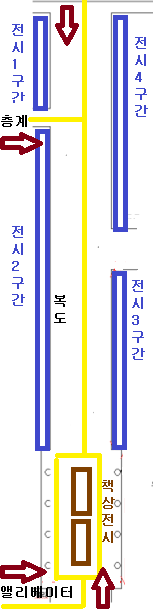 